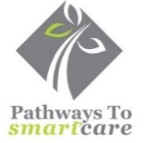 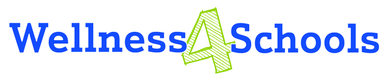 VACCINE RESERVATION & CONSENT FORM FOR STUDENTSSchool Site ___________________________________     	                                   Date of Clinic: ____________________		Complete all Information: We will verify your insurance coverage & eligibility of vaccination/s requested
Please return form to school 2 weeks prior to clinic date.  Forms will be faxed to Jen @ 412-563-8319 or 412-563-8016PARENT/GUARDIAN CONSENT:  As the legal parent/guardian I give permission for my child to receive the following vaccine(s):
                        (PLEASE CHECK) FLU (in season):   ________   Injectable Flu vaccine (inactivated) (age 6 mo+)         Energix-B:	________   Hepatitis B (ages 0-19, 3 doses 0, 1, 6 mo)GARDASIL 9:         ________   HPV (Human Papillomavirus) (ages 9-26, 2 doses 0, 6-12mo)MMR II:                 ________   Measles, Mumps, Rubella (ages 12 mo+, 2 doses)MENVEO:              ________  Meningococcal “A,C,W,Y” Disease (ages 10-25)BEXSERO:              ________  Meningococcal “B” Disease (ages 10-25, 2 doses at least 1 month apart) 	IPOL:                       ________  Polio (ages 2 mo- 6yrs, 4 doses – 4th dose given between 4-6yrs) DTaP:		 ________ Diphtheria, Tetanus, Pertussis/Whooping Cough (younger than 7 years of age)        TDAP:                      ________ Tetanus, Diphtheria, Pertussis/Whooping Cough (ages10+)        VARIVAX:               ________ Varicella (Chicken Pox) (ages 12 mo-12yr, 2 doses 3 mo. apart) (ages 13+, 2 doses 4 weeks apart)Consent:  I request and voluntarily consent that the above vaccine(s) be given to _______________________________ of whom I am the parent or legal guardian, and I acknowledge that no guarantees have been made concerning the vaccine’s success.  I have been given the Centers for Disease Control and Prevention Vaccine Information Statements. I have read these documents and have no further questions at this time. I understand the risks and benefits of the vaccines.  I understand the possible side effects and warnings and precautions that should be taken into consideration prior to administration of the vaccine. I understand that I may cancel this permission at a later date by contacting the school. 
Lastly, I will complete the Patient Screening Questions on the back of this form. Check here if you give us permission to share immunization information with your child’s PCP and please select PCP below: UPMC Children’s Community Pediatrics (CCP)  Pediatric Alliance  Kids Plus  Other: Name & Fax number________________________Privacy Practices:  I acknowledge that Notice of Privacy Practices were made available to me.Financial Responsibility:  I have been notified that my insurance may deny payment entirely or partially for the vaccine or injection.  If my insurance denies payment for the entire amount or for a partial amount, I agree to be personally and fully responsible.Pathways Wellness Program, LLC bills under Hart Medical Consulting, Dr. Bryce Palchick & does not charge for an office visitSignature of Parent or Legal Guardian: ________________________________________________________________________Date: _______________	Printed name of above: ________________________________________________________________

Student Name: _____________________________________________________________________ DOB: ___________________________********** VACCINE(S) ADMINISTERED (To Be Completed By Vaccine Administrator) **********FLULAVAL _____	 90686 								Other Vaccine ___________ CPT:________    	Energix-B ______	 90744			Menveo _____		90734		BEXSERO _______	90620                               	GARDASIL 9 ____ 90651 		                IPOL    ______     	 	90713           	DTaP          _____		90700                                                                                                           	MMR II _______  90707                                  	VARIVAX  ____       	90716  		 TDAP         _______	90715                                                                                                                                                            ADMINISTRATION CODE:  INJECTABLE _______90471      		 Each Additional Shot _______  90472	 Signature of Vaccine Administrator:____________________________________      Signature Date:________________________   (Rev 7/1/2020)   PATIENT AND INSURANCE/PAYMENT INFORMATIONSTUDENT NAME ________________________________________ AGE _____ DATE OF BIRTH ___________ (M) ___ (F) ___ADDRESS ______________________________________________________________________________ APT ___________CITY ______________________________________________  STATE _____________  ZIP ___________________________PHONE (1) ____________________ (2) ____________________ LAST 4 DIGITS of SOCIAL SECURITY NUMBER__________MOTHER’S NAME ___________________________________ FATHER’S NAME ___________________________________OR GUARDIAN’S NAME ______________________________ RELATIONSHIP _____________________________________ INSURANCE COMPANY’S FULL NAME____________________________________________________________________ID # _________________________________________________ GROUP # _________________________________________GUARANTOR FOR STUDENT ___________________________________ RELATIONSHIP TO STUDENT ________________ADDRESS IF DIFFERENT THAN ABOVE _____________________________________________________________________GUARANTOR PHONE _________________________                                  GUARANTOR BIRTHDATE __________________PATIENT SCREENING INFORMATION  PLEASE CIRCLE YES OR NO TO THE QUESTIONS BELOW:Is your child allergic to eggs, egg proteins, Gentamycin, latex, gelatin or thimerosal?                  Yes            No                                                                                                         Has your child ever had a serious reaction to any vaccine?			                            Yes            NoHas your child ever had Guillain-Barѓe syndrome?					            Yes            NoDoes your child have a seizure disorder?                                                                                                  Yes            NoDoes your child have asthma, recurrent or active wheezing or taken medicine for asthma (including inhalers) in the past 12 months?			                                                                                                            Yes             NoIs your child under 18 years of age currently receiving aspirin or aspirin containing therapy?							             Yes	NoIs your child pregnant or nursing?							             Yes	NoDoes your child have any diseases (e.g., cancer, lupus, or human immunodeficiency virus [HIV] or acquired immunodeficiency syndrome [AIDS]) or take a medication (e.g., steroids or chemotherapy) that lowers the body’s resistance to infection?	             Yes	NoHas your child received a vaccine within the past 30 days?				             Yes	NoIf yes, please list name of vaccine(s): ___________________________  Date  __________Does your child have any of the following long-term health problems?  (PLEASE CIRCLE)    heart disease	lung disease   kidney disease   metabolic diseases (e.g., diabetes)  other ___________________Please let us know if your child has close contact with anyone who has a weakened immune system and must                 be in a protective environment (eg, an individual who has had a bone marrow transplant).                 Please describe: ______________________________________________________________________________________________NOTE FOR FLU VACCINE ONLY:  If you answered YES to questions 1, 2, 3, or 4, your child should NOT receive an influenza vaccine through the school vaccination program.  If you answered YES or left blank any of the questions 5 through 11, it is recommended that your child receive an injectable influenza vaccine.Allergies or medical alert: _____________________________________________________________________________________________Signature of Parent or Legal Guardian: ________________________________________________________________________Date: _______________	Printed name of above: ________________________________________________________________                                                FOR CLINIC USE ONLY                                                FOR CLINIC USE ONLY                                                FOR CLINIC USE ONLY                                                FOR CLINIC USE ONLY                                                FOR CLINIC USE ONLY                                                FOR CLINIC USE ONLY   VaccineDate of ServiceManufacturerLot #Site/RouteDosage VolVIS DateFlu InjectableLD   RD   IM0.5ml8/15/2019Energix-B    LD   RD   IM0.5 ml 8/15/2019Gardasil 9    LD   RD   IM0.5ml10/30/2019MMR IILD   RD   SC0.5ml8/15/2019MenveoLD   RD   IM0.5ml8/15/2019Bexsero    LD   RD   IM0.5 ml8/15/2019Ipol    LD   RD   IM0.5 ml10/30/2019DTaP  LD   RD   IM0.5ml4/1/2020Tdap    LD   RD   IM0.5ml4/1/2020Varivax    LD    RD   SC0.5ml8/15/2019